Jednota ČsOL 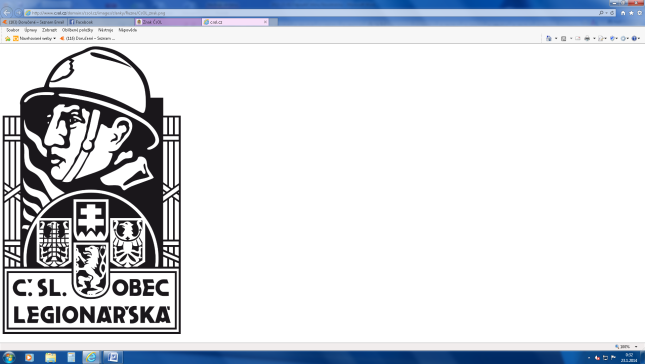 ……………………………….Výroční zpráva jednoty za rok 2023Jednota uskutečnila / neuskutečnila1 Výroční členskou schůzi jednoty. 	VČS konaná dne ……………….. provedla / neprovedla změny v obsazení výboru.Kontrola členské základny byla provedena dne: ………………..Doručovací adresa jednoty:Příloha č. 1 - Seznam členů jednoty s vyznačenými změnami Příloha č. 2 - Účetní uzávěrka jednoty a pokladní deníkVýbor jednoty pro sněmové období 2023-2027Výbor jednoty pro sněmové období 2023-2027Výbor jednoty pro sněmové období 2023-2027Výbor jednoty pro sněmové období 2023-2027Výbor jednoty pro sněmové období 2023-2027Výbor jednoty pro sněmové období 2023-2027FunkceJméno a PříjmeníVěkTelefonE-mailDalší funkce v ČsOLPředsedaMístopředsedaČlen výboruTajemníkHospodářRevizor jednoty (případně revizní komise)Revizor jednoty (případně revizní komise)Revizor jednoty (případně revizní komise)Revizor jednoty (případně revizní komise)Revizor jednoty (případně revizní komise)Revizor jednoty (případně revizní komise)FunkceJméno a PříjmeníVěkTelefonE-mailDalší funkce v ČsOLRevizorPočet členů jednotyPočet členů jednotyPočet členů jednotyPočet členů jednotyK 1. 1. 2023K 31. 12. 2024Aktivita členů jednotyAktivita členů jednotyAktivita členů jednotyAktivita členů jednotyAktivní členové 
(účastní se akcí jednoty, schůzí, atp.)Komunikující členové
(udržují stálý kontakt s jednotou)Neaktivní členové 
(neúčastní se akcí ani schůzí, nereagují na pozvánky, atp.)Členové, se kterými jednota ztratila kontaktČinnost jednotyČinnost jednotyČinnost jednotyČinnost jednotyČinnost jednotyČinnost jednotyPietní akty a připomínkové akceSetkání členů Přednášky pro veřejnostSportovní akce, akce pro mládež OstatníAkce, na které jednota byla pozvána Finanční zdroje jednotyFinanční zdroje jednotyFinanční zdroje jednotyFinanční zdroje jednotyFinanční zdroje jednotyFinanční zdroje jednotyDotace MO ČR (dle žádostí podaných ústředím ČsOL)Dotace měst, krajů a obcí Dary měst, krajů a obcíPříspěvek na členy (dle usnesení RV ČsOL)Členské příspěvky vybírané v jednotěOstatní 